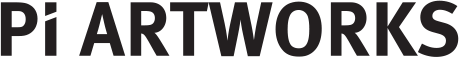 Fatma Bucak 1984, Lives and works in London, UK and Istanbul, TurkeyEducation2010 – 2012	M.A. in Photography, Royal College of Art (RCA), London, UK2008 – 2009	Exchange Programme in Contemporary Photography, University for the Creative Arts (UCA), Rochester, UK2006 – 2009	B.A. in Photography, European Institute of Design (IED), Turin, Italy2003 – 2007	B.A. in Printmaking, Albertina Academy of Fine Arts of Turin, Italy2000 – 2002	First Level Degree in Philosophy, Istanbul University, Turkey
Selected Solo Exhibitions2022    While the Dust Quickly Falls, curated by Kari Conte, Dresden Kunsthaus,              Germany            Fatma Bucak/Unknown Paradise, Peola Simondi Contemporary Art, Torino, Italy2020	Acts of Erasure duo with Krista Belle Stewart, MOCA Toronto, Canada2019  	A Colossus on Clay Feet, ICI New York  - Italian Cultural Institute, NY, USA2018	So as to find the strength to see, curated by Maria Centonze, Lisa Parola             and Agata Polizzi, Galleria d’Arte Moderna, Palermo, Italy            A World of Ten Thousand Things, curated by Övül Ö. Durmusoglu             Pi Artworks Istanbul, Istanbul, TurkeySo as to find the strength to see, La Fondazione Merz, Torino, Italy 2017	Remains of what has not been said, (in collaboration with Fondazione Merz)Universita degli Studi di Torino, Italy             Sticks and Stones, curated by Nat Muller, Pi Artworks London, UK            Detail of an aftermath—Damascus rose, Harpe 45, Lausanne, Switzerland2016	And men turned their faces from there, curated by Ian Alden Russell, David Winton Bell Gallery, Providence, Rhode Island, USASuggested place for you to see it - And then God blessed them, curated by Anni Venalainen, Pori Art Museum, Pori, Finland 2015	Nothing is in its own place, Galleria Alberto Peola, Turin, ItalyOver a line, darkly, curated by Ian Alden Russell, Artpace, San Antonio, Texas, USA2014	I must say a word about fear, curated by Marianna Vecellio, Castello di Rivoli, Turin, Italy2013	Yet an Other Story About the Fall, curated by Basak Doga Temur, Arter - Space for Art, Istanbul, Turkey 2011	Daughter of Man, Alberto Peola Arte Contemporanea, Turin, Italy2009	Melancholia I, The Zandra Rhodes Gallery - UCA, Rochester, UK Selected Group Exhibitions2022    Yango II Biennale de Kinshasa, curated by Sara Alonso Gomez and Yala             Kisukidi, Democratic Republic of the Congo            Flowers, Curated by Rebecca Francois, MAMAC, Nice, France            ThisPlay, curated by Emre Baykal, ARTER, Istanbul, Turkey           Don’t Look Back Deep is the Past, curated by Defne Casaretto           OMM- Odunpazari Modern Art Foundation Museum Eskisehir, Turkey  2021   Le Déracinement, curated by Silvia Francheschini, Z33, House for Contemporary               Art, Belgium              Mobilizing Memory, curated by Isin Onol, Kunsthalle Exnergasse, Vienna, Austria 
2019    Somewhere in Between, curated by Eva Eriksdotter and  Ulrika Flink, Boras 	Konstmuseum, Boras, Sweden	Good Space – Communities, or the Promise of Happiness, curated by            Andreas Baur, Villa Merkel, Esslingen, Germany2018    Videobòx, Carreau du Temple, curated by Le Syndicat Magnifique,             Paris, France 2017	WheredoIendandyoubegin - On Secularity, curated by Nav Haq,             Göteborg International Biennial for Contemporary Art, Sweden	Attention! Border, curated by Monika Szewczyk and Waldemar Tataczuk, Galeria Labirynt and Galeria Arsenal elektrownia, Lublin and Bialystok, Poland	Meeting Points 8: Both sides of the curtain – Mophradat, Beirut Art Center, Lebanon	Passare il segno, curated by Franco Fanelli, Pinacoteca Albertina, Turin, Italy2016 	Lo Specchio Concavo, curated by Sara Benaglia and Mauro Zanchi, BACO – Base Arte Contemporanea Odierna Bergamo, Italy, Uncanny, curated by Barbara Polla, CI – Contemporary Istanbul, Turkey2015	Line, curated by Basak Senova, Art Rooms Kyrenia, Cyprus	Staging the screen: Fatma Bucak and Ra di Martino, curated by Pati Lara, The Ryder Project, London, UK	Sights and Sounds: Turkey, curated by Emre Baykal, Jewish Museum, New York, USA            I love you, Videoinsight Foundation, Turin, Italy2014	Rainbow in the Dark, curated by Galit Eliat and Sebastian Cichocki, SALT Galata, Istanbul, Turkey	The Oxymoron of Normality Part II, curated by Monika Szewczyk, DEPO Cultural Centre, Istanbul, Turkey	Into the Country, curated by Lukasz Ronduda, SALT Ulus, Ankara, TurkeyThe Oxymoron of Normality - We are Europeans, but maybe not in the Exact Meaning of the Word, curated by Monika Szewczyk, Galeria Arsenal, Bialystok, Poland			At the Crossroads 2, Sotheby’s, London, UK2013	Academy Now I Bologna, curated by Laura Petrillo, Art Defender, Bologna, Italy	Bloomberg New Contemporaries 2013, ICA (Institute of Contemporary Arts), London, UK	Artissima - Present Future, curated by Qinyi Lim, Turin, Italy	Transition, co-curated with Basak Senova, Yapi Kredi Kultur Sanat, Istanbul, Turkey	Bloomberg New Contemporaries 2013, Spike Island, Bristol, UK	The Birth of Cinema…and Beyond, Rosenfeld Porcini Gallery, London, UK	Meet Again, Alberto Peola Arte Contemporanea, Turin, Italy	Catlin Art Prize 2013, curated by Justin Hammond, London New Castle, London	Italian Stories, curated by Laura Cherubini and Lea Mattarella, Arte Fiera 2013, International Exhibition of Contemporary Art, Bologna, Italy 	Estrangement, curated by Sophia Yadong Hao, Cooper Gallery, DJCAD, Dundee, UK	Academy Now, curated by Laura Petrillo, Hamni Gallery, London, UK 2012	Dress Code, curated by Martina Corgnati and Amel B. Makkawi, Contemporary Art Platform Gallery Space, Kuwait	Vennestraat - Hidden Places and Identities, curated by Francesca Berardi and Michella Sachetto, Manifesta 9 Parallel Event, Genk, Belgium	Show RCA 2012, curated by Nigel Rolfe, Royal College of Art, Battersea, London, UK	Seeing for Others, curated by Rut Blees Luxemburg, pop-up show and book launch, Work Gallery, London, UK	In Sede - Tempi Precari, curated by Francesco Poli and Elisa Lenhard, Turin, Italy2011	54th Venice Biennale, Tese di San Cristoforo – Arsenale / Academies, curated by Vittorio Sgarbi, Venice, Italy	Cairo Award, curated by Luca Beatrice, La Permanente Museum, Milan, Italy	Dress Code, curated by Martina Corgnati and Amel B. Makkawi, Art SAWA, Dubai, UAE	Alt. + 1000 - Photography in the Mountains, curated by Nathali Herschdorfer, Rossiniere, Switzerland	In Sede - Tempi Precari, curated by Francesco Poli and Elisa Lenhard, Turin, Italy	Construct, Folkestone Triennial Parallel Event, Folkestone, UK2010 	Past Present Future - Highlights from the UniCredit Collection, curated by Walter Guadagnini, Yapi Kredi Kazim Taskent Art Gallery, Istanbul, Turkey 	Nuovi Arrivi - Get Closer, curated by Maria Teresa Roberto, Accademia Albertina delle Belle Arti, Turin, Italy 	Contemporary Artists Between Italy and Turkey, curated by Martina Corgnati, Yapi Kredi Kazim Taskent Art Gallery, Istanbul, Turkey 2009 	Piattaforma 09, curated by Filippo Maggia, Fondazione Cassa di Risparmio di Modena, Italy	Nuovi Arrivi / Proposte St. art me up, curated by Maria Teresa Roberto, Accademia Albertina delle Belle Arti, Turin, Italy2008	4th Warsaw Festival of Art Photography, Young Contemporary Artists, curated by Magdalena Durda Dmitruk, Sztuki Mediow ASP Gallery, Warsaw, Poland	Young Italian Artists, Italian Cultural Institute, Warsaw, Poland	Paratissima, ex-prison Le Nuove, Turin, ItalyScreenings 2021    LOOP Barcelona                                                    2016	Ritual Choreography, curated by Rob Crosse, HOME Manchester, UK2014	Art in General Screening Programme, curated by Basak Senova, New York, USA2012	Almost Married, Genoa Film Festival, Italy	Popoli e Religioni Film Festival, Italy2011	International Festival of Non-Fiction Film and Media, MoMA, New York, USA	DOCSDF—Mexico City International Documentary Film Festival, Mexico 	51st Krakow Film Festival, Krakow, Poland	OUFF—16th Ourense International Film Festival, Spain	XXV Parnu Documentary Film Festival, Estonia	Ulassai Film Festival, Sardinia, Italy	Istituto Italiano di Cultura, Stockholm, Sweden2010	Almost Married, IDFA International Documentary Film Festival, Amsterdam, NetherlandsResidencies, Workshops and Lectures2020	Artist – inresidence grant of the Foundation of Arts & Music for Dresden,	Germany2019 	Premio New York – ISCP, USA 2017	La Cité Internationale des Arts residency programme, Paris, FranceSomething you should know, Seminar programme curated by Natasa Petresin-Bachelez, Patricia Falguie`res and Elisabeth Lebovici, Paris, France2016 	Practicing the Object, lecture at the UNIDEE – University of the Ideas, Cittadellarte, Italy2015	Artpace, International Artist in Residence, San Antonio, Texas, US2014	RESo` – Townhouse International Art Residency Program, Cairo, Egypt2013	Photography as constructed real, workshop holder at the Fondazione Fotografia Modena, M.A. Programme, Italy2012	VISIO – European Workshop on Artists’ Cinema, Florance, ItalyCNC – DAEI Film Residency, CeÅLci – Moulin d'Andé, FranceBeyond Space, project leader and participant artist, one-week workshop in collaboration with Royal College of Art, London, UKPhotography Department, Olivier Richon and Banu Cennetoglu, at Mimar Sinan University of Fine Arts, Istanbul, Turkey Artist Talk, Plato College of Higher Education, Istanbul, Turkey2011	Lens Based Art Show, artist talk, curated by Fulvio Bortollozzo, Osservatorio Gualino, Turin, Italy2010	Fondazione Spinola Banna per l’Arte Residency with Peter Friedl and Tomas Saraceno, Poirino, ItalySelected Awards and Grants2021    Artissima 2021, Tosetti Foundation Award Italy            Italian Council Project Funding, Italy2020    Foundation of Arts & Music for Dresden Biennial Art Fellowship, Germany 2019	ICI New York - Italian Cultural Institute2013	Illy Present Future Award, Turin, Italy	Damiani Award/Academy Now Winner, London, UK	Kino Der Kunst Project Award, shortlisted, Munich, Germany2012	Turkish Cultural Ministry, Script development grant for the first feature film Adam, Apple and Eve, TurkeySelected artist for the Catlin Guide 2013—the most promising new art graduates in the UK [curated by Justin Hammond], London, UK	The Workshipful Company of Painter—Stainers Prize winner, video performance Blessed are you who come, London, UK	Popoli e Relogioni Film Festival, Best Documentary Film Prize, Terni, Italy2011	Arter—Koc Foundation Study Grant for 2010-2012, Istanbul, Turkey2010	Royal College of Art Study Bursary 2010-2012, London, UK	Piedmont Doc Film Fund, Production and Post-production Special Fund, doc-film Almost Married, Turin	Nuovi Arrivi—UniCredit Passport Project Grant, UniCredit Bank, Turin, Italy2009 	International Photography Award, third place in the category People—Self portrait, Melancholia I, Los Angeles, USA2008	4th Warsaw Festival of Art Photography, Special Jury Award, Sacred or Profane, Warsaw Poland	Hai Visto Mai? Film Festival, Best Script Prize, Almost Married, Siena, ItalyCuratorial Projects2013 – 2014	Transition; live and video performance exhibition series, Yapi Kredi Kultur Sanat, Istanbul, co-curated with Basak SenovaTeaching2014 – Present 	Lecturer at the Fondazione Fotografia Modena, M.A. Programme in Contemporary Image             Scouring the press, Bilsart, Istanbul, Turkey             On-Off, Casa Victor Hugo,  curated by Sara Alonso Gomez Havana, Cuba